ПРОЕКТРоссийская Федерация Ростовская областьАдминистрация Семикаракорского городского поселения ПОСТАНОВЛЕНИЕ__.__.2019                               г. Семикаракорск                                № ___	О внесении изменений в постановление Администрации Семикаракорского городского поселенияот 09.01.2019 № 2 «Об утверждении Плана мероприятий по переходу Администрации Семикаракорского городского поселенияна использование отечественного офисного программного обеспечения на периоддо 2020 года»Во исполнение распоряжения Правительства Российской Федерации от 26.07.2016 № 1588-р, приказа Министерства цифрового развития, связи и массовых коммуникаций Российской Федерации от 04.07.2018 № 335, постановления Правительства Ростовской области от 13.12.2018 № 803 (с изменениям от 24.10.2019 №758)ПОСТАНОВЛЯЮ:Внести в постановление Администрации Семикаракорского городского поселения от 09.01.2019 № 2 «Об утверждении Плана мероприятий по переходу Администрации Семикаракорского городского поселения на использование отечественного офисного программного обеспечения на период до 2020 года» изменения согласно приложению к настоящему постановлению.Настоящее постановление вступает в силу со дня его издания.Контроль за исполнением настоящего постановления возложить на заместителя главы Администрации Семикаракорского городского поселения по социальному развитию и организационной работе  Г.В. Юсину.Глава АдминистрацииСемикаракорского городского поселения                                                                         А.Н. ЧерненкоПостановление вносит главный специалист по программному обеспечению и информационным технологиямЮ.В. Сидорович Приложениек постановлению Администрации Семикаракорского района от __.__.2019 № __Изменениявносимые в постановление Администрации Семикаракорского городского поселения от 09.01.2019 № 2 «Об утверждении Плана мероприятий по переходу Администрации Семикаракорского городского поселения на использование отечественного офисного программного обеспечения на период до 2020 года»В наименовании слова «на период до 2020 года» исключить.В пункте 1 слова «на период до 2020 года» исключить.В пункте 2 слова «на период до 2020 года» исключить.В пункте 4 слова «на период до 2020 года» исключить.В наименовании приложения №1 слова «на период до 2020 года» исключить.Приложение № 2 изложить в редакции:Приложение № 2 к постановлению Администрации Семикаракоркого городского поселения от 09.01.2019 № 2ОТЧЕТоб исполнении плана мероприятий по переходу на использование отечественного офисного программного обеспечения_____________________________________________________________________________________________________________________________________________(полное наименование органа местного самоуправления муниципального образования в Ростовской области)_____________________________________________________________________________________________________________________________________________(количество пользователей автоматизированных рабочих мест, и (или) абонентских устройств радиоподвижной связи, и (или) серверного оборудования, и (или) с применением «облачной» технологии (штук)за 20 	год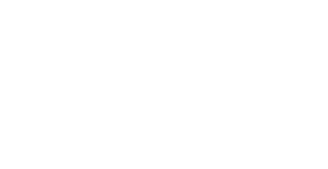 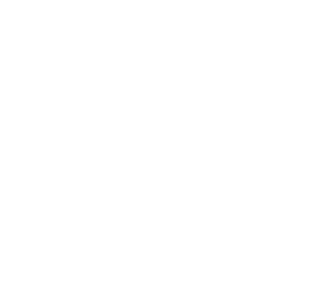 Примечания:Для оценки эффективности перехода Администрации Семикаракорского городского поселения на использование отечественного офисного программного обеспечения используются следующие индикаторы:В случае невозможности выполнения целевых показателей перехода на использование отечественного офисного программного обеспечения  необходимо подготовить обоснование невозможности выполнения целевых показателей, содержащее в том числе:функциональную классификацию автоматизированных рабочих мест работников государственного органа или органа местного самоуправления и требований, предъявляемых к ним в части использования офисного программного обеспечения (для каждого типа офисного программного обеспечения), в соответствии с установленными в государственном органе или органе местного самоуправления должностными функциональными обязанностями работников государственного органа или органа местного самоуправления и функциональными требованиями, предъявляемыми прикладным программным обеспечением, используемым государственным органом или органом местного самоуправления;сведения о мероприятиях, направленных на модернизацию прикладного программного обеспечения (с указанием перечня прикладного программного обеспечения), используемого государственным органом или органом местного самоуправления в целях обеспечения взаимодействия и совместимости с отечественным офисным программным обеспечением, а также сроках их реализации (для каждого прикладного программного обеспечения);сведения о плановых сроках достижения целевых показателей перехода на использование отечественного офисного программного обеспечения (для каждого типа офисного программного обеспечения), с указанием ежегодных показателей перехода на использование отечественного офисного программного обеспечения (нарастающим итогом).К офисному программному обеспечению относятся операционная система, коммуникационное программное обеспечение, офисный пакет, почтовые приложения, органайзер, средства просмотра, интернет-браузер, редактор презентаций, табличный редактор, текстовый редактор, программное обеспечение файлового менеджера, справочно-правовая система, программное обеспечение системы электронного документооборота и средства антивирусной защиты.Отечественное офисное программное обеспечение – офисное программное обеспечение, сведения о котором включены в единый реестр российских программ для электронных вычислительных машин и баз данных, созданный      в соответствии с постановлением Правительства Российской Федерации от 16.11.2015 № 1236 «Об установлении запрета на допуск программного обеспечения, происходящего из иностранных государств, для целей осуществления закупок для обеспечения государственных и муниципальных нужд».Иностранное программное обеспечение – программное обеспечение, сведения о котором не включены в единый реестр российского программного обеспечения.Переход на использование отечественного офисного программного обеспечения осуществляется в отношении:иностранного офисного программного обеспечения, ранее установленного и используемого государственными органами или органами местного самоуправления в результате приобретения права (либо продления срока действия права) на использование такого программного обеспечения независимо от вида договора и (или) соглашения на материальном носителе и (или) в электронном виде по каналам связи в соответствии с законодательством Российской Федерации и (или) предустановленного производителем программного обеспечения и (или) производителем оборудования и (или) иной организацией на персональных электронных вычислительных машинах, устройствах терминального доступа, абонентских устройствах радиоподвижной связи, иных технических средствах и программно-аппаратных комплексах, в том числе на серверном оборудовании, используемых государственными органами или органами местного самоуправления, и (или) используемого государственными органами или органами местного самоуправления в результате закупки товаров, работ, услуг, предусматривающих предоставление пользователям в государственных органах или органах местного  самоуправления офисного программного обеспечения посредством использования каналов связи и внешней информационно-технологической и программно-аппаратной  инфраструктуры,   обеспечивающей   сбор,   обработку и хранение данных (далее – инфраструктура центра обработки данных, услуги центра обработки данных по предоставлению офисного программного обеспечения), и (или) посредством предоставления заказчику в пользование программно-аппаратных комплексов, на которых установлено и (или) функционирует офисное программное обеспечение;офисного программного обеспечения, планируемого к приобретению государственными органами или органами местного самоуправления (приобретение исключительных прав и (или) прав на использование программного обеспечения в соответствии с законодательством Российской Федерации), для использования на персональных электронных вычислительных машинах, устройствах терминального доступа, абонентских устройствах радиоподвижной связи, иных технических средствах и программно-аппаратных комплексах, в том числе на серверном оборудовании, и (или) устанавливаемого производителем программного обеспечения и (или) производителем оборудования и (или) иной организацией на планируемых к закупке государственными органами или органами местного самоуправления автоматизированных рабочих местах пользователей, абонентских устройствах радиоподвижной связи, иных технических средствах и программно-аппаратных комплексах, в том числе серверном оборудовании, и (или) офисного программного обеспечения, планируемого к использованию государственными органами или органами местного самоуправления в результате закупки товаров, работ, услуг, предусматривающих предоставление пользователям в государственных органах или органах местного самоуправления офисного программного обеспечения посредством оказания услуг центра обработки данных по предоставлению офисного программного обеспечения и (или) посредством предоставления заказчику в пользование    программно-аппаратныхкомплексов,	на	которых	установлено	и	(или)	функционирует	офисное программное обеспечение;новых версий офисного программного обеспечения и (или) его отдельных компонентов и (или) программных модулей, исключительные права и (или) права на использование которых возникают на основании заключаемых государственными органами или органами местного самоуправления договоров  и (или) соглашений о технической поддержке и (или) эксплуатации  (обеспечении функционирования) программного обеспечения и (или) программно-аппаратных комплексов, на которых установлено и (или) функционирует офисное программное обеспечение.».Заместитель главы АдминистрацииСемикаракорского городского поселения по социальному развитию и информационной работе                              Г.В. Юсина№ п/пНаименование категории (типа) офисного программного обеспеченияНаименование целевого показателяЗначение целевого показателяЗначение целевого показателя№ п/пНаименование категории (типа) офисного программного обеспеченияНаименование целевого показателяштук (человек)Процентов123451.Офисный	пакет, включающий не менее  4показатель 1. Доля отечественного офисного	программногоиз следующих категорийобеспечения,	используемого	ипрограммногопредоставляемого	пользователямобеспечения:	текстовыйавтоматизированных	рабочихредактор,	табличныймест,	и	(или)	абонентских12345редактор,		редактор презентаций, коммуникационное программное обеспечение, программное обеспечение файлового	менеджера, органайзер,			средствапросмотра,	почтовые приложенияустройств радиоподвижной связи, и (или) серверного оборудования, и (или) с применением «облачной» технологии, от общего объема используемого	офисного программного обеспечения2.Операционные системыпоказатель 2. Доля отечественного офисного	программного обеспечения, установленного и используемого		наавтоматизированных	рабочих местах пользователя и (или) на серверном  оборудовании,  от общего количества используемых операционных систем3.Справочно-правовая системапоказатель 3. Доля пользователей, использующих	отечественное офисное программное обеспечение, от общего числа пользователей4.Программное обеспечение системы электронного документооборотапоказатель 4. Доля пользователей, использующих	отечественное офисное программное  обеспечение, от общего числа пользователей5.Средства антивирусной защитыпоказатель 5. Доля отечественного офисного	программного обеспечения, установленного и используемого, от общего объема используемого		офисного программного обеспечения6.Интернет-браузерыпоказатель 6. Доля пользователей, использующих	отечественное офисное программное  обеспечение, от общего числа пользователейНаименован иецелевого показателя2020 год2021 год2022 годПоказатель13 процентов5 процентов15 процентовПоказатель23 процентов5 процентов15 процентовПоказатель3100 процентов100 процентов100 процентовПоказатель4100 процентов100 процентов100 процентовПоказатель5100 процентов100 процентов100 процентовПоказатель610 процентов20 процентов50 процентов